Toolkit		: implementatietraject FysioOneTitel		: bericht aan medewerkers van praktijk over besluit om over te stappen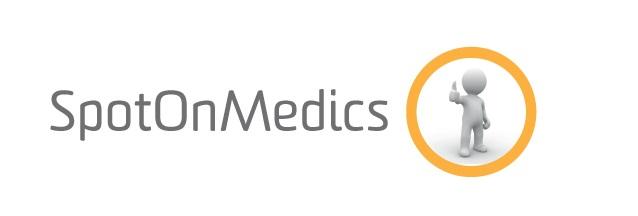 Type		: TemplateVerwijzing	: nvtVersie		: 1.0.Versiedatum	: 1-8-2017Eigenaar	: Implementatie coördinatorClassificatie	: Openbaar (voor FysioOne klanten)Voorbeeldtekst: bericht aan medewerkers van praktijk over besluit om over te stappenDit bericht is bedoeld voor het praktijkmanagement. In dit bericht informeert u uw medewerker per brief of e-mail officieel dat er een overstap van de software gaat plaatsvinden. De voorkeur geniet om dit eerst in een fysiek overleg als agendapunt besproken te hebben. Dit bericht dient dan als bevestiging of kan dienen als samenvatting in de notulen.De geel gemarkeerde teksten dienen nog door u ingevuld te worden.-------------------------------------------------------------------------------------Beste teamleden,Beste medewerkers,In ons laatste overleg op datum [datum] hebben wij besproken dat we met onze praktijk gebruik gaan maken van nieuwe software. Via deze weg wil het praktijkmanagement u hier officieel over informeren.Bijna [xx maanden / jaren] geleden zijn wij gebruik gaan maken van [oude leverancier-naam]. In het afgelopen jaar hebben wij al meerdere malen getwijfeld aan de product- & dienstverlening. Met onze praktijk willen we graag door en tegelijkertijd de software beter voor laten werken.In de afgelopen periode hebben wij gesproken met een relatief nieuwe partij in de markt. Deze partij kent wellicht nog niet iedereen maar is SpotOnMedics. SpotOnMedics levert een alles in één oplossing en kan onze praktijk goed ondersteunen in de verdere professionalisering. Een aantal voordelen van SpotOnMedics zijn:Online en 24x7 bereikbaar (waar en wanneer je wilt);Agenda en deel van het dossier op de mobiel beschikbaar;Geeft jouw als therapeut meer tools en inzicht in je dossierkwaliteit;Tijdsbesparing doordat het systeem automatisch zaken voor je gaat vullen;Geeft het management meer tools en inzicht in de praktijk;Biedt veel integraties met diverse relevante zorgpartijen in de markt (denk aan huiswerkoefeningen);Biedt onze patiënten de mogelijkheid om intakevragenlijst en klinimetrie online in te vullen;Is direct gekoppeld aan onze financiële administratie.In de gesprekken met onze praktijkadviseur van SpotOnMedics hebben een aantal van onze professionals kennis kunnen maken met het bedrijf, de online software en de gekoppelde diensten.Overstappen gaat niet vanzelf!Overstappen van het administratiesysteem gaat niet vanzelf en hierover is uitgebreid gesproken met SpotOnMedics. In de tussentijd is het implementatieplan besproken en heeft SpotOnMedics een doordacht implementatietraject voor onze praktijk ontwikkeld. Er is uiteraard rekening gehouden met het geven van een training aan het team. Hiervoor worden jullie binnenkort uitgenodigd.De overstap is reeds gepland en zal binnenkort gaan aanvangen. In onze gezamenlijke ruimte (de kantine / keuken / etc) is een planningsheet opgehangen zodat jullie weten wanneer de diverse activiteiten bij ons op de praktijk gehouden worden.Aangestelde key user van de praktijkOm een succes van het implementatietraject te maken hebben we ervoor gekozen om een key user in te zetten. Een key user is iemand die betrokken is bij de overstap en veel zaken zal regelen met de implementatie consultant van SpotOnMedics. Tevens dient de key user als vraagbaak in de praktijk. Binnen ons praktijk is [voornaam achternaam] aangesteld als key user.Bij voorbaat bedanken voor jullie inspanningHet implementatietraject is complex en zullen we zeer zorgvuldig mogelijk behandelen. Wij kunnen dit alleen voor elkaar krijgen. Wij vragen iedereen dan ook vriendelijk zijn of haar inspanning te leveren wanneer dit nodig is. Zorg dat je aanwezig bent bij de trainingen en de momenten waarop onze key user dat vraagt. We gaan er vanuit dat dit met ons super team totaal geen probleem zal worden en kijken uit naar de implementatie van SpotOnMedics.Wij gaan er vanuit dat jullie deze keuze begrijpen en ondersteunen.Op weg naar een eenvoudiger en goed EPD dat de administratie weer leuk maakt!Met vriendelijke groet,Praktijkmanagement[Praktijknaam]